ΟΝΟΜΑ :_______________________________Παρατηρώ τις εικόνες, και γράφω μέσα στα πλαίσια μια μικρή ιστορία 
Η εκδρομή στο σπίτι της γιαγιάς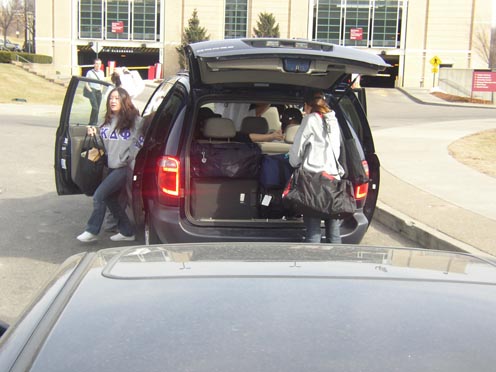 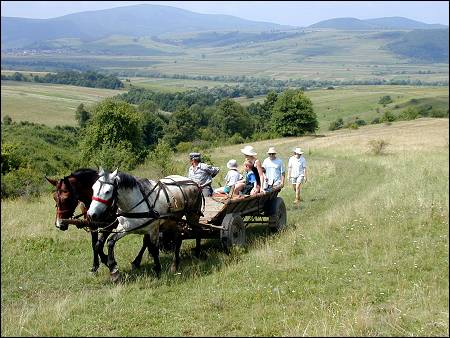 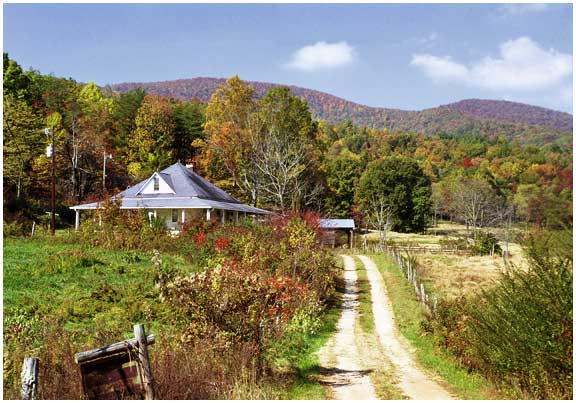 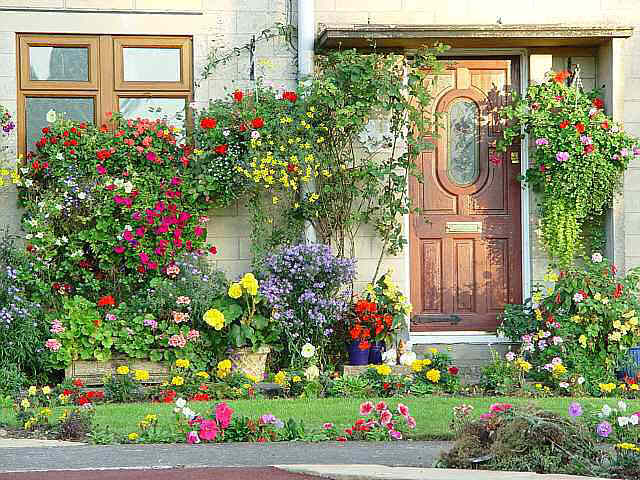 